Reedley College, MUS 7C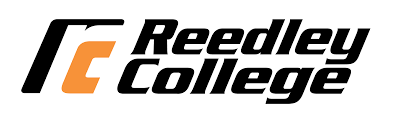 Ear Training Level IIISyllabus, Fall 2021 Humanities DivisionWelcome Welcome to Ear Training III!  As a musician, this is one of the most important courses you will take.  By training your musical ear, you will increase your capacity as a performer and music professional, and gain an increased understanding of all types of music.  This year, you will be fine tuning what you have already developed In Ear Training I and II, and you will be amazed what you will accomplish!This course will focus on the skills of sight singing, error detection, improvisation, and dictation to hone your musical ear.  There will be 8 modules, based on the section we are studying in our text.  Each module will include sight singing assignments (both at home and in class), and dictation assignments (both at home and in class).  Class time and location:Tues/Thurs: 1-1:50pm in MUS170Course ContentCourse Description:This course develops the concepts of Music Theory III through ear training, sight-singing, analysis, and dictation.  Student Learning Outcomes: Upon completion of this course, students will be able to: Objectives: In the process of completing this course, students will: 1. Demonstrate the ability to hear music with understanding, recognizing patterns and musical function, by taking dictation of melodies in major and minor keys with triplets/duplets, syncopation, chromatic alterations, and modulation to closely-related keys. 2. Demonstrate the ability to hear music with understanding, recognizing patterns and musical function, by taking dictation of rhythms with triplets/duplets and syncopation in simple and compound meter signatures. 3. Demonstrate the ability to "audiate" a musical score by sight singing and performing rhythms with triplets/duplets and syncopation in simple and compound meters. 4. Demonstrate the ability to hear music with understanding, recognizing patterns and musical function, by aurally identifying and transcribing 4-part harmonic progressions utilizing secondary/applied chords, augmented 6th and Neapolitan chords, and modulation to closely-related keys. 5. Demonstrate the ability to "audiate" a musical score by preparing and sight singing melodies with triplets/duplets, syncopation, chromatic alterations, and modulation to closely-related keys.Course Expectations, Late Work, Visitors, and Extra Credit Attend all classes.  Any absences beyond two will cause a 2-point deduction from your final grade in the class.  Contact the instructor in advance if you need to miss class for any reason.Be on time to class.  Three tardies are equivalent to one absence.Complete all assignments that require your submission outside of class time.  These include weekly sight-singing videos and one web-dictation assignment per module.  Submit the assignments on time to avoid a buildup of incomplete work, and a deduction in your grade. Practice your sight melodies each week.  Your weekly practice will help you improve immensely in both your sight reading and dictation skills, and reflect in your midterm and final exam performance.Check Canvas page and school email regularly to see if there are announcements and to know what assignments are upcoming or due.  All assignments for the semester are on the Canvas page. Per the SCCCD policy, visitors (including children) are not allowed in classes without prior written consent of the instructor.  Extra credit, while unusual, will be offered to every student in the class equally. Modules:  I. 	Further Use of Diatonic Leaps; Subdivision in Simple and Compound MetersII. 	Syncopation/ Diatonic Harmonic Dictation MajorIII. 	Triplet Division; Duplet Division/Diatonic Harmonic Dictation MinorIV. 	Chromaticism—Embellishing Tones/ Diatonic Harmonic DictationV.	 Chromaticism—Tonicization of Dominant/ Dictation with Secondary DominantsVI. 	Chromaticism—Modulation to the Dominant/ Dictation with ModulationVII.  	Chromaticism—Tonicization of any Triad/ Modulation to closely related keysVIII.     Altered Predominants---Neapolitan 6ths, Augmented 6thsCourse Grading and Evaluation  Grade Breakdown:In Class Singing 10%In Class Dictation 10%Ear Training Software Assignments 15%Sight Singing Videos 15%Midterm 25%Final 25%Participation - Attendance at all class sessions is required. This is a skill-based course that develops and builds on itself over time. One cannot acquire classroom information and experience if he/she is not in attendance. Absences will be reflected in your final grade. You will be allowed 2 absences with no additional penalty than any zeros received on quizzes or exams. After 2 absences, you will lose 3% off of your final grade for each absence. In serious, documented cases, a quiz may be made up in advance of an absence. Other ScheduleCLASS WILL NOT MEET: Monday, September 6th (Labor Day); Thursday, November 11th (Veterans Day); Thursday-Friday November 25-26th (Thanksgiving Holiday)Full Refund Drop/Add Deadline: Friday, August 20th
No “W” Drop Deadline: Friday, August 27th Final Drop Deadline: Friday, October 8th
If a class is canceled other than these stated dates, there will either be advance notice given by the instructor or an official announcement placed on the classroom door. Students with Disabilities If you have a verified need for an academic accommodation or materials in alternate media (i.e., Braille, large print, electronic text, etc.) per the Americans with Disabilities Act (ADA) or Section 504 of the Rehabilitation Act, please contact the instructor as soon as possible. Academic Honesty and Disruption For detailed information regarding Academic Dishonesty, Plagiarism, and Disruption, please see pages 46-47 of the Reedley College Catalogue. From the catalogue: Because cheating, plagiarism, and collusion in dishonest activities erode the integrity of the college, each student is expected to exert and entirely honest effort in all academic endeavors. Academic dishonesty in any form is a very serious offense and will incur serious consequences. Please turn off and stow all cell phones and other electronic devices during class. Students may be dismissed from class and counted as absent for creating excessive disruptions. Prerequisites/ Corequisites: PREREQUISITE: Music 7B. COREQUISITES: Music 2A (previously or concurrently). English 1A or Advisories: 1AH and Mathematics 3A or 45. (A, CSU) (C-ID MUS 145)Continuation: To continue in the music theory sequence, students need to get a 70 or higher in this class.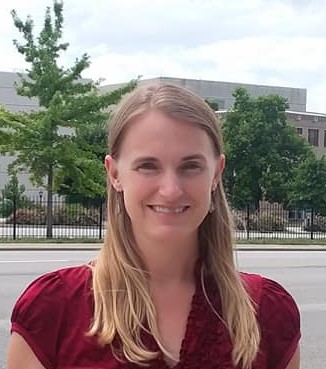 Dr. Kirstina Collins, Instructorkirstina.collins@reedleycollege.edu(559) 638-0300 X3437 Office hours:  Music Building Office Mondays 2-3pmTuesdays 2-3pmWednesdays 10-11amFridays 12-1pm (Or by appointment)Required Materials Music for Sight Singing, 10th Edition, by Nancy Rogers and Robert W. OttmanNotation paper and pencilArtusi Music Online SubscriptionMUS-7C SLO1: identify aurally and transcribe four-part harmonic progressions utilizing secondary chords,          augmented 6th and Neapolitan chords, and modulation to closely-related keys.MUS-7C SLO2: notate through dictation melodies in major and minor keys with triplets/duplets, syncopations, chromatic alterations, and modulation to closely-related keys.Expected SLO Performance: 70MUS-7C SLO3: read and sight-sing melodies with triplets/duplets, syncopations, chromatic alterations, and modulations to closely-related keys.Week Subject Matter 1-2 Chapter 12: Further Use of Diatonic Leaps; Subdivision in Simple and Compound Meters3-4 Chapter 13: Syncopation/ Diatonic Harmonic Dictation Major5-6 Chapter 14: Triplet Division; Duplet Division/Diatonic Harmonic Dictation Minor7-8 Chapter 15: Chromaticism—Embellishing Tones/ Diatonic Harmonic Dictation9MIDTERM10-11Chapter 15: Chromaticism: Tonicization of Dominant/ Harmonic dictation with Secondary Dominants12-13 Chapter 15: Chromaticism: Modulation to the dominant/ Harmonic dictation with Secondary Dominants14-15Chapter 16: Chromaticism: Tonicization of Any Diatonic Triad; Modulation to any closely related key/Harmonic Dictation with Modulation16-17Chapter 19: Chromaticism: Altered Predominants—Neapolitan 6ths, Augmented 6ths